در آداب و اخلاقحضرت بهاءاللهاصلی فارسی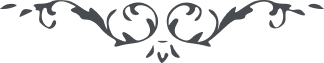 امر و خلق – جلد 3ب - در آداب و اخلاقاز حضرت بهاءالله در کتاب اقدس است قوله تعالی : طوبی لمن تزیّن بطرازِ الاداب و الاخلاقِ انّه ممّن نصرَ رَبّه بالعملِ الواضحِ المبینِ .و در لوح خطاب به صدر دولت عثمانی قوله جل و عزّ : لازال این غلام کلمۀ را که مغایر ادب باشد دوست نداشته و ندارد الادبُ قمیصی به زیّنا هیاکلَ عبادِنَا المقرّبین .و در لوح خطاب به ناپلئون است قوله الحق : انّا اخترنَا الادبَ و جعلناهُ سجیةً المقرّبین انه ثوبٌ یوافقُ النفوسَ من کلِّ صغیرٍ و کبیرٍ طوبی لَمن جعلهُ طرازَ هیکلِه ویلٌ لِمن جعِل محروماً مِن هذا الفضلِ العظیمِ .و قوله الاعلی : بگو ای قوم طراز اول از برای هیکل انسانی ادب است تمسّکوا به ولا تکونوا من الغافلین .
و قوله العزیز : لعمر الله سیف الاداب و الاخلاق احدّ من سیوفِ الحدید .و قوله المنیع : یا حزبَ اللّه شما را به ادب وصیّت مینمایم و اوست در مقام اول سید اخلاق طوبی از برای نفسی که بنور ادب منوّر و بطراز راستی مزین گشت دارای ادب دارای مقام بزرگ است .و در کتاب اقدس : ایاکم ان یُخرجکم الاصغاءُ عن شأنِ الادبِ و الوقار .و در کتاب بدیع است : قوله البدیع : ادب سجیّه انسانی است و باو از دونش ممتاز و هرنفسی که به او فائز نشده البته عدمش بر وجودش رجحان داشته و دارد . . . . لا تعرّوا انفسَکم عن رداءِ الادبِ و الانصافِ و لا تتکلّموا بما نهیتُم عنه فی الواح ربِکم المهیمن القیوم و الذی جعل محروماً عن الادب انه لعریٌ ولو یلبسُ حریرَ الارضِ کلّها و هذا قد نزلَ بالحقِّ فی الواح عزٍّ محفوظ و مَن لا ادبَ لَه لا ایمانَ لَه و بذلک یشهدُ ما نزل فی البیان اِن انتم تشهدون .